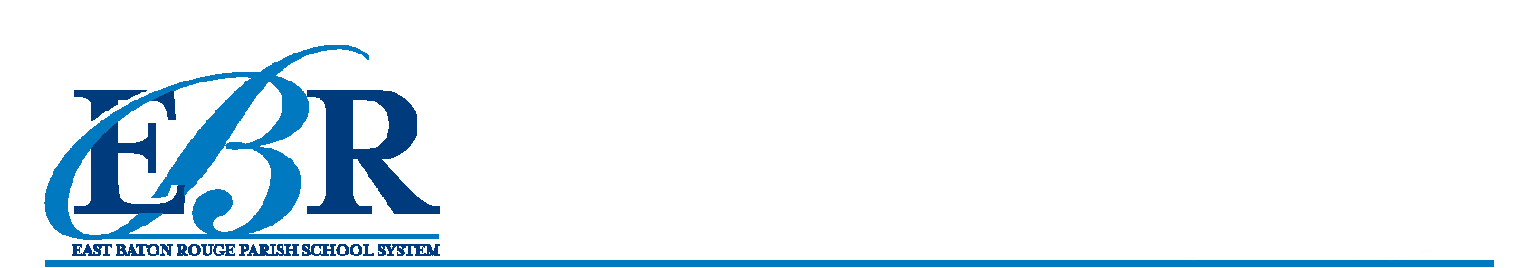 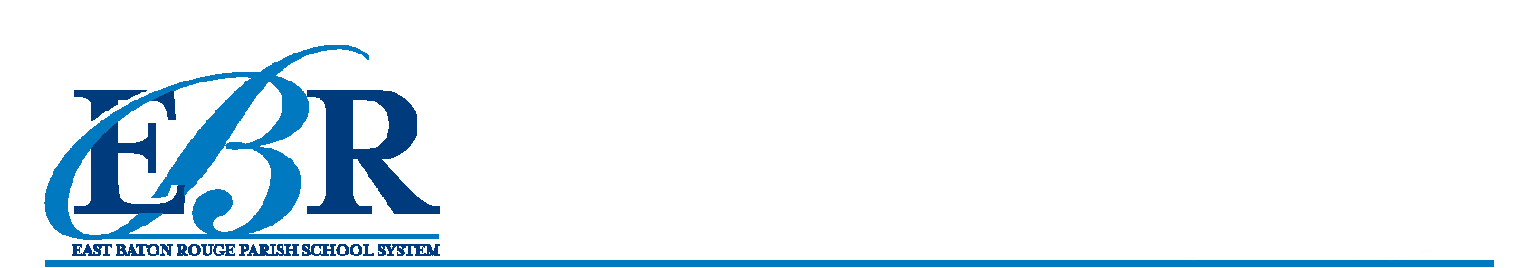 Date ___/____/____Dear Parent or Guardian,Our district has made the financial decision to provide a one-to-one device for your student to use while in the classroom.  This integration of technology has gone a long way in both preparing our students to be digitally ready for their future education as well as their careers.A part of this integration also involves teaching our students to be good digital citizens.  This incorporates acting responsibly with the technology they have been provided while at school as well as any technology they use at home.Today while your student was assigned other work, your student made the decision to go on a website that they were not suppose to be on.  I am sure that your student will say that the site was not inappropriate but I assure you it was not the web site associated with any of the activities that were assigned them.These actions are considered a violation of our district’s student usage policy and can lead to certain consequences including the loss of use of the technology.  No one was written up or reported to anybody today however your student will lose some recess and be under tighter scrutiny.  The purpose of this letter is to simply ask that you have a conversation with your student and ask that they be more responsible with technology in the classroom in the future.Sincerely,_____________________________________Teacher___________________________________       __________________________________Parent/Guardian Signature		                    Student Signature